Департамент социального развитияХанты-Мансийского автономного округа – Югры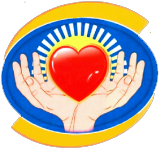 	Нефтеюганский район	2021 гХарактеристика учрежденияБюджетное учреждение Ханты-Мансийского автономного округа – Югры «Нефтеюганский районный комплексный центр социального обслуживания населения».Тип учреждения: комплексный.Вид учреждения: комплексный центр социального обслуживания населенияФинансируется из бюджета Ханты-Мансийского автономного округа – Югры, является собственностью субъекта Российской Федерации.Дата регистрации – 29 октября 2003 годаНа балансе имеет 7 зданий и помещений, архитектурно-планировочные и конструктивные решения которых соответствуют санитарно-гигиеническим и противоэпидемическим режимам, а также приспособлены для работы персонала. Помещения укомплектованы мебелью, автоматизированными рабочими местами, оборудованием, необходимым для проведения диагностических, коррекционных и реабилитационных мероприятий.Штатная численность по учреждению в 2021 г. – 86 шт. ед.Сведения о лицензировании: лицензия на осуществление медицинской деятельности № ЛО-86-01-002996, дата начала лицензии 13.04.2018 г., дата окончания действия лицензии   - бессрочно;Сведения о сертификации:В 2010 году учреждение прошло сертификацию, выдан «Сертификат системы менеджмента качества», регистрационный № РОСС RU. ИФ52 КООО11 от 27.09.2010 года, дата окончания действия сертификата 27.09.2013 года.  Органом по сертификации систем менеджмента качества ФГУ «Тюменский центр стандартизации, метрологии и сертификации» было принято решение о подтверждении действия сертификата соответствия системы менеджмента качества № РОСС RU.   ИФ52 КООО11 от 27.09.2010 годаВ 2019 году учреждение прошло очередную ресертификацию, сертификат соответствия на соответствие требованиям ГОСТ Р ИСО 9001-2015 № РОСС RU.1910. К00095 от 19 октября 2019 г., дата окончания 18 октября 2022 г., выдан органом по сертификации системы добровольной сертификации «Первый регистр» БУ ХМАО-Югры «Ресурсный центр развития социального обслуживания».СТРУКТУРА УЧРЕЖДЕНИЯ в 2021 годуАнализ деятельности учрежденияОсновной целью деятельности бюджетного учреждения Ханты-Мансийского автономного округа – Югры «Нефтеюганский районный комплексный центр социального обслуживания населения» является удовлетворение потребностей населения Ханты-Мансийского автономного округа – Югры в социальных услугах.Учреждение в своей деятельности руководствуется Конституцией Российской Федерации, законами Российской Федерации, постановлениями и распоряжениями Правительства Российской Федерации и иными нормативными правовыми актами Российской Федерации, указами Президента Российской Федерации, Уставом Ханты-Мансийского автономного округа - Югры, законами автономного округа, постановлениями и распоряжениями Губернатора автономного округа и Правительства Ханты-Мансийском автономного округа - Югры и иными нормативными правовыми актами автономного округа, Уставом Учреждения, Правилами внутреннего трудового распорядка.ЗАДАЧИ:Осуществлять социальное обслуживание населения Нефтеюганского района в соответствии с Федеральным законом от 28 декабря 2013 года N 442-ФЗ "Об основах социального обслуживания граждан в Российской Федерации".Повышать уровень качества предоставляемых учреждением социальных услуг, совершенствовать информационную открытость и доступность учреждения для получателей социальных услуг.Выявлять совместно с государственными и муниципальными органами (здравоохранения, образования, внутренних дел и др.), общественными и религиозными организациями граждан, нуждающихся в социальном обслуживании, осуществлять их учет, предоставлять им необходимую социальную поддержку.Осуществлять профилактику безнадзорности несовершеннолетних и других проявлений асоциального поведения, содействовать укреплению семьи, повышению её воспитательного потенциала.Развивать систему менеджмента качества в учреждении, осуществлять контроль качества оказываемых учреждением социальных услуг в соответствии с требованиями СМК, в соответствии с требованиями системы «Бережливое производство»Развивать кадровый потенциал учреждения.Совершенствовать условия и охрану трудаИсполнение Государственного задания в 2021 годуДепартаментом социального развития Ханты-Мансийского автономного округа – Югры было утверждено Государственное задание учреждению на оказание государственных услуг населению в 2021 году, которое составило на конец года 8711    человек – полустационарная форма обслуживания, 18 человек – стационарное социальное обслуживание.Во исполнение федерального закона № 442-ФЗ от 28 декабря 2013 года «Об основах социального обслуживания граждан  в Российской Федерации» (далее – 442-ФЗ) специалисты учреждения предоставляют социальное обслуживание получателям социальных услуг на основании индивидуальных программ  получателей социальных услуг (далее – ИППСУ), а также проводят широкую профилактическую работу среди населения района: профилактика безнадзорности несовершеннолетних, профилактика девиантного поведения и асоциальных проявлений среди молодежи, профилактика семейного неблагополучия и социального сиротства. По результатам деятельности в 2021 году специалисты учреждения обслужили первично 8739 граждан, 2700 семей, оказали 125842 услуги, зафиксировано 33284 обращений граждан.Сокращение в 2021 году государственного задания произведено в полустационарной форме на 144 человека:- с 01.07.2021 года произошло сокращение на 128 человек в связи с запланированной частичной  передачей социальных услуг негосударственным поставщикам социальных услуг в филиале п. Салым, государственное задание составило по учреждению 8745 человек, в том числе: 18 человек – в стационарной форме, 8727 человек – в полустационарной форме обслуживания;- с 01.10.2021 года по реабилитации и абилитации инвалидов государственное задание сокращено на 16 человек и составило по учреждению 8729 человек, в том числе: 18 человек – в стационарной форме, 8711 человек – в полустационарной форме обслуживания.Количество получателей социальных услуг по формам обслуживания В соответствии с перечнем, определенным федеральным законом № 442-ФЗ, учреждением было предоставлено получателям 117108 социальных услуг по реализации ИППСУ, с целью профилактики населению района   было предоставлено 8688 услуги.Количество услуг, оказанных учреждением получателям социальных услуг, по видам (ИППСУ)Количество предоставленных Учреждением услуг с целью профилактикиВ соответствии с федеральным законом № 442-ФЗ Учреждение осуществляет предоставление социального обслуживания на бесплатной основе, на платной основе, с частичной оплатой услуг:В 2021 году увеличилось количество дополнительных платных услуг в связи с востребованностью услуг проката технических средств реабилитации.Категории обслуживаемых гражданВ 2021 году учреждением обслужено 2700 семей. Основные категории обслуженных семей: полные семьи – 1348, неполные семьи – 560. Из них категории семей, требующих особого внимания, составляют: малообеспеченные – 497, многодетные – 1103, имеющие детей-инвалидов – 14, замещающие семьи – 82.По сравнению с 2020 годом количество обслуженных семей увеличилась (15 %) несмотря на противоэпидемиологические ограничения. С введением дополнительных мер социальной поддержки увеличилось количество охваченных малообеспеченных семей (55,3%), многодетных семей (87%).Категории обслуженных семей (всего 2348)Возрастная классификация обслуженных гражданАнализируя данные возрастной классификации, можно отметить, что в 2021 году существенно не изменяются показатели обслуженных граждан. Преобладающей является категория несовершеннолетних (3418 человек), что также связано с усилением профилактической работы в отношении родителей с целью формирования у них ответственной родительской позиции, граждан в возрасте от 55 и старше и инвалидов обслужено меньше на 34% (2537 человек), что также связано с изменением принципа формирования государственного задания.Исполнение государственного задания за 2021 год  по типовым программамИсполнение Государственного задания  отделениями и филиаламиКоличество обслуженных гражданПо итогам 2021 года все структурные подразделения выполнили возложенное на них государственное задание. Количество оказанных услугРеализация социальных проектов и программ учрежденияКомплексная программа «Фактор долголетия»            С 2014 года в учреждении реализуется программа «Фактор долголетия», позволяющая осуществить комплексный подход социальных служб в решении проблем граждан пожилого возраста и инвалидов, проживающих в Нефтеюганском районе, в их реабилитации и социальной адаптации, в создании условий для продления их активного долголетия.Цель: социальная реабилитация и адаптация граждан пожилого возраста и инвалидов, создание условий для продления их активного долголетия.Целевая группа: граждане, достигшие пенсионного возраста (женщины 50 лет и старше, мужчины 55 лет и старше), проживающие на территории Ханты – Мансийского автономного округа – Югры.Содержание программы «Фактор долголетия» состоит из трех блоков:- 1 блок: содействие улучшению качества жизни граждан пожилого возраста и инвалидов,- 2 блок: разностороннее развитие граждан пожилого возраста и инвалидов посредством   участия в программе «Университет третьего возраста»,- 3 блок: социокультурная реабилитация граждан пожилого возраста и инвалидов.               Каждый блок наполнен содержанием деятельности социальных служб, реализацией разноплановых технологий социальной работы, позволяющих комплексно осуществить решение задач данной программы. Реализация каждого из блоков осуществляется параллельно и одновременно по отдельно разработанному плану.Реализация 1 блока: содействие улучшению качества жизни граждан пожилого возраста и инвалидовРеализация 2 блока:разностороннее развитие граждан пожилого возраста и инвалидов посредством участия в программе «Университет третьего возраста»            Реализация программы предполагала деятельность на 12 факультетах:      	С 2017 года программа «Университет третьего возраста», на основании приказа Депсоцразвития Югры от 30.11.2016 г. № 811-р «Об организации работы по оказанию социальных услуг гражданам старшего поколения в рамках программы обучения «Университет третьего возраста» расширила направления подготовки. В 2021 году в Учреждении   реализовались 12 факультетов. Реализация 3 блока:социокультурная реабилитация граждан пожилого возраста и инвалидов                С целью реализации данного направления в учреждении организована «Школа активного долголетия», в рамках которой осуществляется: - привлечение граждан целевой группы в деятельность клубов общения, творческие студии- организация и проведение мероприятий социокультурной направленности:- к праздничным и памятным датам- встречи с интересными людьми- акции, тематические выставки-  содействие участию в районных и окружных   фестивалях и конкурсах            В 2021 году для целевой группы в учреждении функционировали  - клубы общения: «Тюльпан», «Синяя птица», «Подружки» в которых проведено 68 мероприятий, охвачено 23 человека, (в 2021 г. – 83 мероприятий, 69 человек);-  творческие мастерские «Шкатулка творческих идей», «Хозяюшка», «Умелица», «Волшебный клубок» в которых проведено 112 занятий, охвачено 54 человека;- группы здоровья – проведено 44 занятие, которыми охвачено 21 человек.  -  проведено 5 тематических выставок (охвачено – 45 человек): «Пасхальная неделя», «Лучшая пора», Фотовыставка «Югра - моя земля» и другие;- проведено 5 тематических акций (охвачено – 192 человека): «От всей души», акция «Поздравь ветерана с Победой», «Поменяй сигарету на конфету!!!», «Знай свой сахар крови!»   и другие;- проведено 7 встреч с интересными людьми (охвачено – 36 человек): представителями православных приходов, учащимися общеобразовательных учреждений (в 2020 г. –30 чел. 2 встречи).В рамках  реализации в 2021 году отдельного мероприятия государственной программы  Ханты-Мансийского автономного округа – Югры «Устойчивое развитие коренных малочисленных народов Севера» на основании приказа Депсоцразвития Югры от 30.12.2020 г. № 1745-р «О реализации отдельного мероприятия государственной программы Ханты-Мансийского автономного округа - Югры «Устойчивое развитие коренных малочисленных народов Севера» в 2021 году» осуществлено чествование 7 (семи) юбиляров из числа коренных малочисленных народов Севера, проживающих на территории Нефтеюганского района, вручены памятные подарки.Во исполнении постановления правительства ханты-мансийского автономного округа – Югры от 19.02.2021 года № 47-п «О порядке признания нуждаемости в проведении ремонта занимаемых отдельными категориями граждан в ХМАО-Югре жилых помещений, а также о порядке и условиях предоставления денежной выплаты на проведение ремонта» в 2021 году было выявлено 2 ветерана Великой Отечественной войны, нуждающихся в ремонте жилых помещений.Технология "Дворовой" социальный менеджмент   	Технология «дворового» социального менеджмента реализуется как одно из направлений деятельности отделения социального сопровождения граждан.Целевая группа: граждане пожилого возраста (женщины старше 55 лет, мужчины старше 60 лет) (далее – граждане в возрасте «55+»), инвалиды. Особое внимание – вышедшие в ближайший период времени на пенсию по старости, инвалидности, прибывшие из других регионов, населенных пунктов.Цель: создание условий эффективной модели информационной поддержки, индивидуальной работы специалистов по работе с семьей государственных учреждений, подведомственных Депсоцразвития Югры, с гражданами в возрасте «55+», инвалидами посредством межведомственного взаимодействия с организациями и учреждениями культуры, физической культуры и спорта, здравоохранения, туризма, центрами занятости населения, образовательными и иными организациями, общественными объединениями.          Задачи:мотивация граждан старшего поколения, инвалидов к участию в культурно-досуговых, физкультурно-оздоровительных, спортивных, туристических мероприятиях;содействие в реализации принципов активного долголетия и мотивация к здоровому образу жизни;вовлечение в добровольческую (волонтерскую) деятельность;выявление и предупреждение рисков социального неблагополучия, включая профилактику виктимного поведения одиноко проживающих граждан в возрасте «55+», инвалидов, формирование «групп особого внимания»;активизация ресурса межведомственного взаимодействия и социального партнерства. В рамках технологии «дворового» социального менеджмента охвачено 872 граждана в возрасте «55+», из них 115 инвалидов. Проведено 8 занятий в «Школе безопасности» для граждан в возрасте «55+», инвалидов, проживающих на социальных участках Нефтеюганского района. Внедрение и развитие стационарозамещающих технологийОрганизации приёмных семей для пожилых граждан	В 2021 году в Нефтеюганском районе функционировало 2 приемные семьи для граждан пожилого возраста. Договора о приемной семье для пожилого гражданина были расторгнуты по причине смерти пожилых граждан. В декабре 2021 года организована 1 приемная семья для граждан пожилого возраста.	В целях обеспечения прироста количества приемных семей для граждан пожилого возраста осуществляется постоянная информационная кампания по организации приемной семьи для пожилого гражданина путем:- размещения информации на официальном сайте учреждения, сайте Администрации гп. Пойковский;- размещения информации на информационных стендах поселений в местах массового скопления населения;- при информировании и консультировании граждан;- направления письменной информации в Нефтеюганскую районную организацию общероссийской общественной организации «Всероссийское общество инвалидов», общественную организацию ветеранов (пенсионеров) войны, труда, Вооруженных сил и правоохранительных органов ВОП пгт. Пойковский. Технология «Тренировочная квартира»В 2021 г.  внедрена технология «Тренировочная квартира», 01 октября 2020 года заключено двухстороннее соглашение о взаимодействии Учреждения и Нефтеюганской районной организации Общероссийской общественной организации «Всероссийское общество инвалидов» в целях сотрудничества и совместного использования помещения, расположенного по адресу: пгт. Пойковский, 4 мкр., д.З, пом.1 (помещения, предоставленные в совместное использование – кухня, прихожая, туалет (санитарная комната) по согласованному утвержденному графику). Технология «Тренировочная квартира»» в 2021 году не реализовывалась, в связи отсутствием потенциальных участников в период неблагоприятной эпидемиологической обстановки. В целях реализации данной технологии проведена информационная компания, Технологии «Сопровождаемое проживание»Во исполнение приказа Министерства труда и социальной защиты Российской Федерации № 875 от 26.12.2017 г. «Об утверждении методики разработки и реализации региональной программы по формированию системы комплексной реабилитации и абилитации инвалидов, в том числе детей-инвалидов (типовая программа субъекта Российской Федерации»), приказа Депсоцразвития Югры №233-р от 28.02.2018 г. «Об организации работы», в учреждении с 08.10.2020 года реализуется  обучающая программа «Шаг вперед» в рамках подготовки к сопровождаемому (самостоятельному) проживанию инвалидов.В 2021 году проведены:- анализ материально-технической базы учреждений на
предмет наличия в оперативном управлении жилых квартир (количество,
площадь, как используются), а также помещений, возможных для
переоборудования под сопровождаемое проживание. В оперативном
управлении жилые квартиры, а также помещения, возможные для
переоборудования под сопровождаемое проживание, отсутствуют;- мониторинг количества потенциальных участников
реализации проекта из числа людей с ментальными нарушениями.
Выявлен 1 гражданин с ментальными нарушениями - потенциальный
участник проекта сопровождаемого проживания.Технология «Сопровождаемое проживание» в 2021 году не реализовывалась, в связи отсутствием потенциальных участников в период неблагоприятной эпидемиологической обстановки. В целях реализации данной технологии проведена информационная компания.Технология «Школа ухода за маломобильными гражданами в домашних условиях»	В соответствии с приказом Депсоцразвития Югры от 19.11.2021 № 1287-р «Об организации деятельности Школ ухода» в учреждении организована «Школа ухода за маломобильными гражданами в домашних условиях». 	В 2021 году для оснащения Школы  ухода приобретен шкаф-стенд и технические средства реабилитации (кресло-коляска с ручным приводом, вспомогательный пояс для перемещения, круг подкладной противопролежневый, ванна надувная для мытья головы в кровати, доска для пересадки).Осуществлена информационная кампания по привлечению заинтересованных граждан.Комплексная программа «Волонтер»по организации волонтерского движения в учрежденииПрограмма «Будущее за нами»Целевая группа: несовершеннолетние Нефтеюганского района от 11 до 18 лет, население Нефтеюганского районаЦель: формирование в подростково - молодежной культуре ценностей, направленных на ведение здорового образа жизни, неприятие социально опасных привычек, сознательный отказ от употребления ПАВ.            Одним из приоритетных направлений в работе Учреждения является нравственное воспитание несовершеннолетних в том числе, через реализацию программы «Будущее за нами», которая направлена на развитие самих несовершеннолетних в формировании понятий, суждений, чувств и убеждений, навыков и привычек поведения, соответствующих нормам общества, определении своей личной позиции. Основной задачей является привлечение подрастающего поколения к общественно-значимой деятельности. В 2021 году волонтерский отряд «ЭРОН» (клуб «Волонтер») осуществлял работу   в составе 16 несовершеннолетнего (4 несовершеннолетних, состояли на профилактическом учете).  В 2020 г. – 21 несовершеннолетних, 4 несовершеннолетний, состоял на профилактическом учете          В рамках клуба для волонтеров было проведено 27 встреч, где для ребят были организованы тренинги личностного роста, групповые занятия по изучению основ безопасного поведения, мастер-классы по разработке и написанию сценариев профилактических мероприятий для сверстников, подготовка к ним, репетиции и пр.Волонтеры отряда «ЭРОН» ежегодно принимают участие в слете волонтерских, детских и молодежных объединений Нефтеюганского района, в Молодёжном образовательном форуме в рамках всероссийской молодёжной форумной кампании (Департамент образования и молодёжной политики). В 2021 году слет волонтерских, детских и молодежных объединений Нефтеюганского района не проводился в связи с пандемией новой коронавирусной инфекцииС участием волонтёров отряда «ЭРОН» за 2021 год проведены тематические акции и профилактические мероприятия: Мы выбираем жизнь! А вы?», «Свобода от наркотиков», «Сообщи, где торгуют смертью», «Вредные привычки», «Твой выбор», «Свобода от наркотиков – твой выбор!», «Скажи, нет наркотикам», «Осторожно: наркотики», «Остановись и подумай», «Спорт – против наркотиков!», «Алкоголь – враг современной молодежи!», групповое занятие «Твой выбор», групповое занятие с элементами тренинга «Нарко – НЕТ», акция «Без лишних слов», тематическая выставка в «Музее вредных привычек», групповое занятие «Табачный туман обман», акция «Забей на наркотики», акция «Международный день мира», урок-викторина «Табачный туман-обман», акция «Волонтёрство без границ», акция «18+ правила общие - ответственность каждого», акция «Дари добро», акция «Синдром любви», акция «Должен знать каждый», совместно с БУ ХМАО-Югры «Пыть-Яхский комплексный центр социального обслуживания населения» акция «Стоп СПИД», акция «Мир один на всех», акция «Сохраним память поколений», акция «Георгиевская ленточка», «Бессмертный полк», «Свеча памяти», акция «Детский телефон доверия», акция «День защиты детей», акция день борьбы против наркотиков «Забей на наркотики», акция «Международный день мира», акция день борьбы против наркотиков «День борьбы со СПИДом» «Мы выбираем - жизнь», «Волонтёрство без границ», акция по торговым точкам совместно с сотрудниками ОМВД «18+ правила общие - ответственность каждого», акция «Безопасный пешеход» и т.д., на сайте учреждения размещаются информационные листовки и брошюры по пропаганде здорового образа жизни, а так же в социальных сетях учреждения размещается информация о проведенных профилактических акциях, отряда «ЭРОН». За отчетный период проведено 29 (АППГ – 27) мероприятий, в которых приняли участие 87 (АППГ – 57) несовершеннолетних из них 16 волонтеров (в том числе 4 несовершеннолетних, находящихся в социально опасном положении). Данной деятельностью охвачено 127 человек (АППГ – 89).Регулярно проводится информационно-просветительская деятельность для жителей гп. Пойковский как о возможности вступить в волонтерский отряд «ЭРОН», так и о деятельности волонтеров учреждения через социальную сеть «ВКонтакте» в сообществе «Волонтёрский отряд «ЭРОН» https://vk.com/club162657549       	Занятия и мероприятия «Школы волонтера» (цикл занятий по обучению волонтеров во взаимодействии со специалистами структур системы профилактики) направлены на формирование здорового жизненного стиля подростков, пожелавших заниматься волонтёрской деятельностью в 2021 году не проводились в связи со сложившейся санитарно -  эпидемиологческой обстановкой по распространению коронавирусной инфекции COVID - 19.Проект волонтёрского движения «Реальная помощь»В рамках волонтерского проекта «Реальная помощь» волонтёры клуба «ЭРОН» совместно с волонтерами поселений Нефтеюганского района, волонтерами серебряного возраста   безвозмездно оказывают бытовую помощь одиноким престарелым людям и инвалидам, частично утратившим способность к самообслуживанию, а также помогают в организации досуга пожилых людей, способствующего улучшению душевного состояния.  Реализуя данный проект, волонтеры участвуют в поздравительных акциях, таких как: «Спасибо деду за Победу!»; День пожилого человека; День семьи любви и верности; участие в праздничных мероприятиях, организованных в отделении - интернат учреждения. За 2021 год 28 волонтёра – добровольца из 5 поселений Нефтеюганского района (пгт. Пойковский, п. Куть-Ях, п. Каркатеевы, п. Салым, п. Юганская Обь) приняли участие в реализации проекта.  Количество граждан пожилого возраста, получающих волонтёрскую поддержку 15 человек.Количество проведённых социально – бытовых мероприятий 14, из них: влажная уборка комнаты-1, сухая уборка комнаты - 3, посильная уборка придомовых территорий - 2, уборка снега с прохожей части - 2, другие -12Количество социально – педагогических мероприятий - 10, из них: клуб «Диалог поколений» - 2, клуб «Подари своё тепло» - 3          Встречи с волонтерами способствуют продлению активного долголетия граждан пожилого возраста и инвалидов, повышают их качество жизни, улучшают физическое и эмоциональное состояние, преодоление социального одиночества. В свою очередь, у несовершеннолетних формируется толерантное отношение к гражданам пожилого возраста.Технология «Алло, волонтер»            Технология «Алло, волонтер» внедрена в 2020 году и направлена на успешную социализацию граждан пожилого возраста, формирование эмоционального отношения ко всем проявлениям в его жизни посредством организации телефонного общения с волонтерами.        	Целевая группа: граждане пожилого возраста, в том числе одиноко проживающие.        	Цель: оказание помощи и поддержки гражданам пожилого возраста посредством телефонного общения с волонтерами.        Задачи:привлечь волонтеров с целью оказания услуги телефонной службы «Забота опожилых»;определить группу граждан пожилого возраста, нуждающихся в предоставленииуслуги телефонной службы «Забота о пожилых»;оказать содействие волонтерам в вопросах выстраивания конструктивного диалога и ведения телефонной беседы с гражданами пожилого возраста;оказать психоэмоциональную поддержку гражданам пожилого возраста, повысить социальную активность пожилых людей;сформировать чувства социальной значимости у граждан пожилого возраста посредством телефонного общения с волонтерами;        В 2021 году в рамках реализации технологии «Алло, волонтер!» охвачено 32 пожилых гражданина, 6 волонтеров «серебряного» возраста поздравили граждан пожилого возраста с новогодними и рождественскими праздниками, с Днем Победы. Проведена информационная кампания: распространено 48 памяток, информация размещена на официальном сайте учреждения и в официальных группах социальных сетей учреждения.   Технология «Добрососед»     	Данная технология внедрена в деятельность учреждения с 01.08.2019 г.     	Целевая группа включает граждан, проживающих на одной близлежащейтерритории (подъезд, дом, район):- граждане пожилого возраста, нуждающиеся в помощи соседей (далее -волонтеров);- граждане из числа соседей, желающие быть волонтерами.      	Цель технологии: вовлечение волонтеров к участию в благотворительной деятельности, направленной на оказание помощи гражданам пожилого возраста и развитие соседского сообщества.      	Задачи технологии:провести информационно-разъяснительную кампанию по вовлечению граждан из числа соседей в добровольческую деятельность для оказания помощи и поддержки гражданам пожилого возраста (по территориальной принадлежности);выявить граждан из числа соседей для участия в благотворительной деятельности,направленной на оказание помощи и поддержки гражданам пожилого возраста (по территориальной принадлежности);изучить нуждаемость граждан пожилого возраста в помощи волонтеров (потерриториальной принадлежности);разработать план мероприятий по организации и проведению благотворительных мероприятий с учетом выявленных потребностей и запросов граждан пожилого возраста и специфики добровольческой деятельности волонтеров (по территориальной принадлежности);провести обучающие мероприятия для волонтеров с учетом их потенциала, умений и знаний, необходимых для взаимодействия с пожилыми людьми;оказать содействие волонтерам в вопросах проведения патронажа граждан пожилого возраста.     	 В 2021 году  7 волонтеров (добровольцев)  оказали помощь 10 гражданам пожилого возраста и инвалидам  (48 услуг бытового характера: приобретение и доставка продуктов питания, предметов  личной необходимости, доставка граждан до социально значимых объектов). В рамках данной технологии было организовано и проведено 1 мероприятие, количество распространенной социальной рекламы (в том числе буклеты, памятки, листовки и др.)  - 30 шт.   Реализация окружной программы«Волонтеры серебряного возраста»Одним из направлений в организации работы волонтёрского движения на территории Ханты-Мансийского автономного округа – Югры стало создание условий для включения граждан пожилого возраста в модель предоставления ими услуг нуждающимся категориям граждан. «Молодые» пенсионеры – активные и инициативные граждане способны работать на благо общества в различных сферах жизни и их деятельность может быть направлена на оказание помощи наиболее уязвимым категориям населения, в частности несовершеннолетним, состоящим на учёте в органах профилактики безнадзорности и правонарушений несовершеннолетних и семьям, испытывающим трудности в воспитании детей. С этой целью с 25 января 2016 года в учреждении внедрена  программа «Волонтеры серебряного возраста», которая  реализуется на территории поселений: пгт. Пойковский, п. Каркатеевы, п. Куть-Ях, п. Салым, п. Юганская Обь.В 2021 году волонтеры «серебряного возраста» осуществляли работу в группе из 21 геронтоволонтёров Нефтеюганского района (2020 год - 24 человека).          Деятельность геронтоволонтеров организована по трем направлениям:1. Оказание помощи гражданам пожилого возраста и инвалидам, имеющим тяжелые ограничения жизнедеятельности.2. Оказание помощи семьям, испытывающим трудности в воспитании детей, и несовершеннолетним, находящимся в социально опасном положении.3. Работа с несовершеннолетними, состоящими на учете в органах системы профилактики.4. Осуществление профилактических мероприятий среди населения Нефтеюганского района, направленных пропаганду здорового образа жизни, укрепление и распространения лучших семейных традиций в обществе, воспитание толерантности и патриотических чувств.Наиболее значимые мероприятия в 2021 году:- Акция «А память сердце бережет», акция «Посылка солдату», мастер – класс для детей из семей находящихся в СОП «Сегодня папин праздник» (онлайн), мастер – класс для детей из семей находящихся в СОП «Подарок маме» (онлайн), акция «Я – волонтер» (онлайн), акция «Синдром любви», акция «Занавес открывается» (кукольный театр для детей дошкольного и младшего школьного возраста среди получателей социальных услуг, детей из малоимущих семей, детей СОП, приуроченный к Международному дню театра кукол), акция «Запуск синих шаров», акция «Мир один на всех», мастер – класс «Птичке тоже нужен дом» (онлайн), акция «Принеси улыбку в дом», акция «Жить так здорово здорова!», акция «День здоровых дел», акция «День земли!», мастер-класс ВСВ «Изготовление броши из георгиевской ленточки», акция «Чистый берег» (уборка территории), акция информационная «Великий полководец», мастер - класс «Ромашкова Русь», всероссийская акция «Добрые уроки»,  акция «Добровольцы детям», акция «Кросс нации», акция «От сердца к сердцу», акция «Стоп ВИЧ».   - Помощь и организация праздничного мероприятия для получателей социальных услуг ОСРиА посвященное Международному женскому дню в март «Её величество женщина!»   - Обращение волонтеры «серебряного возраста» с призывом к вакцинации, видеоролик проекта волонтерской деятельности «Бабушкины сказки».Поздравление волонтеров «серебряного возраста» Губернатора ХМАО – Югры,флеш-моб «Не болей!», видео ролик «Призыв к вакцинированию от COVID-2019».Новогоднее видеопоздравление в рамках онлайн-марафона «Время-чудес».	Информация о работе «серебряных волонтеров» размещается на официальном сайте учреждения, «Одноклассники» в группе «Серебряное волонтерство Югры», официальной группе ВКонтакте. Ежеквартально проводится акция: «Узнай о волонтерстве», где распространяют буклеты, беседуют с жителями поселений о своей деятельности, привлекая их в свои ряды.	За 2021 год   21 геронтоволонтер провели 73 мероприятия, которыми охвачено 256 человек.Комплексная программа «Семья» Целевая группа: несовершеннолетние и семьи МО Нефтеюганский район.Целью деятельности учреждения в рамках комплексной программы «Семья» является своевременное и квалифицированное оказание различным категориям семей и несовершеннолетним социально-педагогических, социально-психологических, социально-медицинских, социально-правовых услуг.Подпрограмма "ВОЗРОЖДЕНИЕ" - выявление и реабилитация семей, находящихся в социально опасном положении, в трудной жизненной ситуации. Подпрограмма «СЧАСТЛИВЫЙ РЕБЕНОК» -  профилактика проявления асоциального поведения в обществе.Подпрограмма "ДОМАШНИЙ ОЧАГ" - социальное сопровождение замещающих семей Подпрограмма "ИСТОКИ» -  повышение статуса семьи в обществе, распространение и укрепление лучших семейных традиций. Технология " Организация занятости и досуга несовершеннолетних в летний период"Подпрограмма «Возрождение»              Целевая группа: семьи Нефтеюганского района, находящиеся в социально опасном положении в иной трудной жизненной ситуации              Цель программы: выведение семьи из состояния неблагополучия, интеграция семьи в здоровое общество с ориентацией на здоровый образ жизни, восстановление ее социального статуса.             Технологии, реализуемые в рамках программы: телефонная служба «Помощь», «Участковая социальная служба», «Социальный патруль», «Экстренная детская помощь», «Мобильная социальная служба, Служба профилактики семейного неблагополучия, служба медиации, служба социального сопровождения семей с детьми.                 С целью осуществления реабилитации несовершеннолетних и семей осуществляется выявление и учет несовершеннолетних и семей, находящихся в социально опасном положении, в трудной жизненной ситуации (далее СОП, ТЖС), разработка и реализация индивидуальных программ реабилитации семей и несовершеннолетних по выходу СОП, ТЖС.В 2021 году была проведена индивидуальная профилактическая работа с 106 семьями, состоящими на профилактическом учете.  За отчетный период было снято с учёта 67 семей, из них 24 по нормализации положения, выбывшие за пределы обслуживаемой территории – 0, ограничены/лишены родительских прав – 1, исправление поведения несовершеннолетнего – 32, по причине смерти законного представителя – 1, по причине возвращения несовершеннолетних в кровную семью – 0, по причине выезда на ПМЖ в другой город – 4,  по причине достижения 18 лет – 0, по причине эмансипации несовершеннолетней – 0, по причине заключения под стражу – 1, отмена постановления МКДНиЗП – 1, освобождение от обязанностей попечительства – 1 , помещение в учреждение – 1, смерть несовершеннолетнего – 1.     Сравнивая результаты итогов аналогичного периода прошлого года, наблюдается повышение количества семей, состоящих на учете в районном банке данных. На конец отчетного периода 2021 г. работа проводилась со 106 семьями (АППГ-105 семей). На конец 2021 года на учёте в учреждении состоит 14 семей, и 22 несовершеннолетних (АППГ – 24 семьи/ 23 несовершеннолетних), значительно повысился показатель поставленных на профилактический учет семей по причине неисполнение или ненадлежащее исполнение родителями или иными законными представителями несовершеннолетних обязанностей – 51 семей (АППГ – 50 семей), и не изменился показатель несовершеннолетних состоящих на учёте по причине асоциального поведения 55 (АППГ – 55).Для всех семей и несовершеннолетних, поставленных на профилактический учет, проводились диагностические мероприятия: заполнение анкет – опросников, экспресс диагностик, проведение бесед, наблюдения с целью выявления акцентуации характера несовершеннолетних, личностных особенностей подростков, воспитательного потенциала родителей. Данным видом деятельности охвачены все несовершеннолетние и семьи, как состоящие на учете, так и вновь выявленные. По результатам диагностических мероприятий были разработаны индивидуальные программы реабилитации, которые включают в себя коррекционные мероприятия с несовершеннолетними и родителями, направленные на социализацию личности, формирование положительных личностных качеств подростков, повышение психолого-педагогической грамотности родителей в вопросах воспитания детей, гармонизацию детско-родительских отношений, мотивации к ведению ЗОЖ, улучшения материального положения семей.  В 2021 году были скорректированы и утверждены индивидуальные программы реабилитации в отношении 106 семей (32 - поставленных на профилактический учет семей, находящиеся в социально опасном положении и 25 несовершеннолетних, поставленных за отчетный период на профилактический учет, с 57 - разработаны индивидуальные программы реабилитации).  Также велся мониторинг предоставления информации структурами системы профилактики, были подготовлены обзорные справки на рассмотрение результатов профилактической работы на заседаниях комиссии по делам несовершеннолетних и защите их прав, по результатам которых 70 семей снято с профилактического учета, 56 из них по причине нормализации положения в семье и исправления.          В данные семьи осуществляется систематическое патронирование с целью информирования, контроля социальной ситуации в семье, проведения разъяснительной и профилактической работы (в  2020 – 115, 2021-143). Семьям, состоящим на профилактическом учете, была оказана помощь в виде индивидуальной психолого-педагогической поддержки через консультативные, коррекционные мероприятия и групповые занятия. К социально значимым мероприятиям, проводимым в учреждении (клубы по интересам, тематические групповые занятия, волонтерские профилактические акции) были привлечены 396 несовершеннолетних, находящихся в трудной жизненной ситуации и (или) социально опасном положении. В течение года осуществляется информирование родителей, проводится разъяснительная работа по предупреждению чрезвычайных происшествий с детьми и соблюдению пожарной безопасности. За 2021 год распространено 1407 буклетов, памяток, брошюр профилактической направленности, а также с рекламой о направлениях деятельности учреждения. Все семьи, поставленные на учёт по неблагополучию родителей, были проинформированы о должном исполнении родительских обязанностей с вручением, под роспись, памятки «Основания и порядок лишения родительских прав». Данным видом деятельности охвачен 32 родителей, состоящий на профилактическом учете.            С семьями, в которых выявлено нарушение детско-родительских отношений, проведены коррекционные занятия с целью гармонизации взаимоотношений в семье: «Правила эффективного общения с подростком», «Типичные ошибки в воспитании детей и их последствия», «Поощрения и наказания», «Мудрость родительской любви», «Родительские позиции и стили взаимодействия», «Мои позиции в семье», «Как общаться с родителями», «Семейный очаг», «Счастлив тот, кто счастлив дома», «Жизнь по собственному выбору» и др.  Данным видом деятельности охвачено 32 семьи. Для несовершеннолетних из семей, находящихся в социально опасном положении отказавшихся от посещения предложенных мероприятий, а также в рамках реализации межведомственных программ реабилитации семей и несовершеннолетних, состоящих на профилактическом учете организован передвижной мини-клуб на дому «Путь к себе», в рамках которого несовершеннолетним оказана помощь в виде индивидуальной психолого-педагогической поддержки (консультативные и коррекционные мероприятия). Данным видом деятельности за в 2021 год охвачено 30 семьи, в них 69 несовершеннолетних, проведено 137 мероприятие. Деятельность социальных служб учреждения по устранению проблем социального неблагополучия совершенствуется, внедряются новые формы, методы, алгоритмы работы, что позволяет более качественно решать поставленные задачи.В рамках профилактического направления  - проводились коррекционно-развивающие занятия для несовершеннолетних по программам профилактики асоциального поведения: «Шаг вперед», «Современный подросток», «Фарватер» и др. – проведено   256 занятий, ими охвачено 105 несовершеннолетних. Индивидуальные занятия для родителей (законных представителей) детей, находящихся в ТЖС, в СОП, детей-инвалидов, детей с ограниченными возможностями, детей раннего возраста, имеющих проблемы в развитии, детей-сирот и детей, оставшихся без попечения (проведено 95 мероприятия для 72 взрослых, 149 мероприятий для 67 несовершеннолетних)- функционируют клубы общения, творческие студии для родителей и подростков группы риска: «Родительская гостиная», «В кругу семьи», «Цветик-семицветик», «Апельсин», «Город мастеров», «Мир оригами», «Уроки мастерства» - проведено 149 занятий, посетило 67 несовершеннолетних, 17 родителей. - тренинговая программа для родителей, имеющих проблемы в воспитании людей «Мудрость родительской любви» - 6 занятий, 19 родителей.Реализация технологии «Семейный психолог»В 2021 г. получили услуги психолога 18 человек/9 семьи, находящихся в социально опасном положении, в также граждан, нуждающихся в социальном обслуживании, социальном сопровождении. Услуги предоставлены в виде психологической помощи и поддержки в виде консультативной, коррекционной деятельности, а также при патронировании на дому и информировании по вопросам выхода из сложившейся ситуации.Подпрограмма «Домашний очаг»Целевая группа: граждане, выразившие желание принять на воспитание в свою семью ребенка, оставшегося без попечения родителей (далее – граждане), дети-сироты и дети, оставшиеся без попечения родителей, замещающие семьи.Цели программы: создание медико-психологических и педагогических условий для положительной адаптации ребенка в замещающей семье;предотвращение отказа от приемных детей и жестокого обращения с детьми в замещающих семьях.            Одним из важных направлений деятельности Службы сопровождения замещающих семей является ежегодное тестирование подопечных детей на комфортность пребывания их в семье опекунов, попечителей, приемных родителей, а также наличие / отсутствие признаков насилия (жестокого обращения) и наличие / отсутствие признаков суицидального поведения (с 10 до 18 лет).  В 2021 году всего сопровождением охвачена 81 замещающая семьи (2020 – 80).  По результатам ежегодного тестирования на комфортность пребывания несовершеннолетнего в семье в 2021 году тестирование прошли 134 несовершеннолетних (2020 – 129). С родителями проведена консультация по результатам тестирования. Для данных семей составлены планы мероприятий по устранению причин дискомфорта несовершеннолетних, где предусмотрена работа как с ребёнком, так и с родителями, проведена консультативно-коррекционная работа.  В отношении несовершеннолетних и семей разработаны индивидуальные программы реабилитации с целью устранения дискомфорта пребывания несовершеннолетних в семьях, успешной социализации его в обществе.             За отчетный период 82 человека из замещающих семей получили социально-педагогическую помощь в повышении психолого-педагогической компетенции, гармонизации детско-родительских отношений через участие в мероприятиях клуба «Мы вместе». Для 20 родителей был организован «Единый день правовой грамотности подопечных детей и их законных представителей» в онлайн формате, где участники получили юридическую и социально-психолого-педагогическую помощь. Проведена 2 информационно-просветительская акция для граждан фертильного возраста "Имею право на семью", направленная на привлечение внимания общественности к проблеме детей-сирот, детей, оставшихся без попечения родителей (18 родителей и 36 несовершеннолетних). В Нефтеюганском районе не зафиксированы случаи  ухода опекаемых детей из семьи (2021 г. – 0), жестокого обращения с детьми (2021. г – 0). Зафиксирован 1 случай конфликтных взаимоотношений. Нарушение детско-родительских отношений, влияющих на комфортность проживания подопечных в замещающих семьях, связано с  переходным возрастом подопечного.  	    	В 2021 году в учреждении продолжено постинтернатное сопровождение одного гражданина из числа детей-сирот и детей, оставшихся без попечения родителей в возрасте от 18 до 23 лет. В реестре лиц из числа детей-сирот и детей, оставшихся без попечения родителей, в возрасте от 18 до 23 лет (выпускники государственных учреждений и дети, проживавшие в замещающих семьях) состоит 59 человек. Из них:26 - человек в настоящее время проживают за пределами Нефтеюганского района, в связи с обучением в образовательных учреждениях;8 – обучаются в г. Нефтеюганск;
9 – человек трудоустроены;
3 – проходят службу в армии;
5 – воспитывают детей;
1 – находится в местах лишения свободы;
1 – продлил службу по контракту;
3 – инвалида (2 из них работает)
1 – находится в розыске;
2 – выехали за пределы Ханты-Мансийского автономного округа.3 человека находятся на социальном сопровождении в отделении
социального сопровождения граждан: 1 из них одобрена государственная
социальная помощь для прохождения профессионального обучения, в рамках которого оказывается помощь в трудоустройстве, обучении, в вопросах воспитания детей, взаимоотношений со сверстниками и др.В рамках постинтернатного сопровождения осуществлялось:- индивидуальное консультирование и коррекция (социально-психологическое, социально-педагогическое, социально-правовое), всего оказано 58 услуг (в 2020 - 11); - содействие в организации жизнедеятельности через оказание социально – правовой поддержки и содействие в трудоустройстве, оказание помощи в затруднительных ситуациях по развитию необходимых знаний, умений, навыков, связанных с интеграцией в обществе, межведомственное взаимодействие с учреждениями и организациями по постинтернатному сопровождению выпускников (помощь в вопросах, связанных с защитой прав и интересов выпускников): отдел опеки и попечительства Нефтеюганского района, районный центр занятости населения Нефтеюганского района); - обеспечение методическими разработками, информирующими о способах и средствах развития основных компетенций, способствующих адаптации и продуктивной жизнедеятельности в реальных социальных условиях: «В помощь выпускнику учреждения для детей-сирот, детей, оставшихся без попечения родителей», «Кто поможет, если возникли трудности». Подпрограмма «Счастливый ребенок»         	Целевая группа: население Нефтеюганского района         	Цель:профилактика безнадзорности и беспризорности несовершеннолетних, профилактика суицидальных проявлений,профилактика насилия в семье и в подростковой среде,профилактики бродяжничества.         	Данная программа имеет более выраженный профилактический характер. Деятельность специалистов направлена на снижение риска проявления асоциального поведения в обществе, уменьшение числа случаев насилия в обществе, явлений безнадзорности и беспризорности, случаев суицидальных попыток, а также на формирование социальных установок, общественного мнения о недопустимости проявления асоциального поведения в семье и обществе. Профилактика осуществляется среди населения Нефтеюганского района, в большей мере направлена на подростков и молодежь.За отчетный период в рамках данной программы проведены профилактические мероприятия по направлениям:- полоролевое воспитание и предупреждение ранней беременности несовершеннолетних: 11 занятий для несовершеннолетних, охвачено 62 человека;-  профилактика аддитивного поведения у несовершеннолетних: проведено 12 занятий для несовершеннолетних, охвачено 77 человек;- профилактика противоправного поведения, конфликтного поведения, безнадзорности несовершеннолетних, предупреждения уходов из дома: проведено 14 занятий для несовершеннолетних, охвачено 97 человек; - профилактика суицидального поведения: проведено 13 групповых занятий для 73 несовершеннолетних.       	В клубах общения: «В кругу друзей», «Апельсин», направленных на профилактику девиантного поведения у подростков, на привитие толерантности в межэтнических отношениях в молодёжной среде проведено 43 мероприятий для 20 несовершеннолетних.Всего по результатам реализации мероприятий программы проведено 82 мероприятия, охвативших суммарно 329 человека (в 2020 году проведено 83 мероприятия для 179 человека). Снижение количества проведенных мероприятий по сравнению с предыдущим годом произошло из-за пандемии новой коронавирусной инфекции.Тренинговая программа «Мудрость родительской любви» предназначена для родителей, испытывающих трудности в вопросах воспитания детей в семье. Мероприятия направлены на рассмотрение семьи как фактора риска девиантного поведения и развития личности, выражающейся в структурной и психосоциальной деформации семьи, на осознание родителями причин неудач воспитательного воздействия и определения действий, способных восстановить гармонию семейных отношений. В 2021 году проведено 6 практикумов, охвачено 19 родителей, находящихся в социально опасном положении.Коррекционно-профилактическая программа «Фарватер»Цели программы:- формированию навыков законопослушного поведения и ведения здорового образа жизни у несовершеннолетних, находящихся в конфликте с законом;- правовое воспитание несовершеннолетних, формирования правовой культуры, правового поведения у учащихся образовательных учреждений Нефтеюганского района.Данная программа реализуется посредством трех модулей: просветительский, коррекционный, практический.Задачей первого модуля «Правовое воспитание несовершеннолетних» является формирование у учащихся общеобразовательных учреждений необходимых правовых знаний, взглядов и убеждений, обеспечивающих высокое уважение к законам государства, нетерпимость к правонарушениям, а также высокую правовую активность, привитие осознанного стремления к правомерному поведению.Задача второго модуля «Коррекция поведения несовершеннолетних» состоит в осуществлении коррекции поведения несовершеннолетних, находящихся в конфликте с законом, формирование у них навыков законопослушного поведения, ведение здорового образа жизни посредством реализации комплекса реабилитационных мероприятий.     	 Задача третьего модуля «Практическая - волонтерская деятельность несовершеннолетних» - привлечение несовершеннолетних, находящихся в конфликте с законом, в общественно-полезную деятельность, в добровольческую деятельность.      	Первый модуль реализовался в общеобразовательных учреждениях Нефтеюганского района, за 2021 год мероприятий по профилактике противоправного, конфликтного поведения, профилактике безнадзорности несовершеннолетних, предупреждения уходов из дома   проведено для несовершеннолетних - 2, охвачено 29 человек. 	Второй модуль реализовался в учреждении путем проведения коррекционных мероприятий с несовершеннолетними, находящимися в конфликте с законом. В 2021 году на учете состояло 16 несовершеннолетних, находящихся в конфликте с законом.В течение периода, с данными несовершеннолетними осуществлялись мероприятия, направленные на коррекцию поведения, раскрытие творческого потенциала подростков, развитие коммуникативных качеств, умений сопереживать и помогать друг другу, формирование активной жизненной позиции. Благодаря проведённым мероприятиям подростки приобрели навыки конструктивного общения в коллективе, познакомились со способами управления своими эмоциями и поведением.  В 2021 году проведено 23 занятий с 16 подростками. Все мероприятия проходили по разработанному плану. В течение года состав группы расширялся. Несовершеннолетние принимали участие в социально-значимых мероприятиях.  По результатам работы из 16 несовершеннолетних 11 подростков (69%) сняты с учета по исправлению поведения.Третий модуль – добровольческая, волонтёрская деятельность несовершеннолетних, находящихся в конфликте с законом.  В учреждении функционирует волонтёрский отряд «ЭРОН», в 2021 году из 16 несовершеннолетних, 4 добровольца из реабилитационной группы «Фарватер» принимали активное участие во всех мероприятиях отряда «ЭРОН»Подпрограмма «Истоки»Целевая группа: населения МО Нефтеюганский районЦели:оказание психолого-педагогической помощи семье и детям, гармонизация внутрисемейных и детско-родительских отношений;повышение статуса семьи в обществе, культуры семейных отношений, распространение и укрепление в обществе лучших народных семейных традиций.Программа реализуется по 2 направлениям:-  просветительское -  коррекционное. В рамках коррекционного направления в 2021 году населению Нефтеюганского района была предоставлена психолого-педагогическая помощь:Более чем в 2 раза наблюдается увеличение обслуженных граждан и услуг, которые также предоставлялись в режиме онлайн в связи с проводимыми противоэпидемиологическими мероприятиями, так как возросла психическая нагрузка на население, услуги педагогические и психологические стали более востребованными.Основные направления работы коррекционного модуля – осуществление консультирования, проведение диагностических обследований, индивидуальная коррекция психоэмоционального состояния, межличностных отношений, детско-родительских отношений и другое по запросу семей Нефтеюганского района.          	Просветительское направление реализуется посредством проведения общественно значимых мероприятий районного масштаба. В 2021 году мероприятия были проведены в большей мере в режиме онлайн: «Свет рождественской звезды», «Пасхальная неделя», «Слава героям!», «Вот оно какое, наше лето», «Лучшая пора» (всего охвачено 186 человек).          	Были организованы и проведены в каждом филиале и отделении мероприятия к памятным и праздничным датам, всего – 83 мероприятий (в 2020 г. – 58), ими охвачено 949 человек (в 2020 г. - 584 человека).          	В рамках программы осуществляли работу семейные клубы «Школа здоровья», «Кудесница.  За отчетный период в них проведено 36 мероприятий, привлечено 43 человека (в 2021 г.  - 87 мероприятий, 71 участника).В 2021 году в рамках реализации сертификатов на оплату социальных услуг оформлено 80 сертификатов по повышению финансовой грамотности (100%), 40 сертификатов по повышению родительских компетенций «Академия родителей» (100%), 10 сертификатов по оказанию социально-психологической помощи семьям опекунов, попечителей, приемных родителей, усыновителей (100%).В рамках  реализации приказа Депсоцразвития Югры от 02.09.2021 г. № 965-р «Об организации поздравления матерей погибших (умерших) военнослужащих с Днем матери» специалисты учреждения поздравили матерей, чьи сыновья погибли при исполнении воинского долга в мирное время. Во время встречи трём матерям вручены букеты цветов.Реализация малозатратных технологий социального обслуживанияТехнология «Организация досуга и занятости несовершеннолетних в летний период»Данная технология реализуется по трем направлениям с использованием малозатратных форм:программа «Чудеса в решете» по сопровождению летних пришкольных площадок;программа «Радуга детства» по организации отдыха и оздоровления несовершеннолетних путем привлечения в работу групп взаимопомощи, творческих студий, реабилитационных групп, клубов по интересам;программа «Игры в нашем дворе» по реализации технологии дворовая педагогика;программа мини-клуба на дому «Путь к себе» по организации занятости несовершеннолетних, состоящих на профилактическом учете в структурах системы профилактики, отказавшихся от посещения мероприятий учреждения.Программа «Радуга детства»С целью реализации данной программы в учреждении в 2021 году было создано 3 площадок для работы реабилитационных групп в филиалах учреждения: п. Каркатеевы, п. Юганская Обь и пгт. Пойковский (в п. Салым и п. Куть-Ях площадки сокращены в связи с передачей в филиале реабилитационных услуг негосударственному поставщику). За летний период на них было сформировано 11 групп для несовершеннолетних (запланировано – 10 групп). При комплектовании состава особое внимание уделялось детям из малообеспеченных, неполных, многодетных семей, детям из категории «трудные» и группы «риска», детям, жизнедеятельность которых нарушена в силу сложившихся обстоятельств, а также в социально опасном положении. За весь летний период данной программой было охвачено 135 несовершеннолетних (запланировано – 135). Для них было запланировано 300 мероприятий, проведено – 338.В соответствии с нормативно-правовой документацией, сопровождающей организацию летней занятости несовершеннолетних, все несовершеннолетние были застрахованы и признаны нуждающимися в получении социальных услуг. Программа «Игры в нашем дворе»С целью реализации дворовой педагогики в населенных пунктах нашего района в период летних каникул специалисты учреждения организовали деятельность 5 дворовых площадок (п. Каркатеевы, п. Юганская Обь, п. Куть-Ях, п. Салым, пгт. Пойковский). За летний период на данных площадках было организовано 10 групп несовершеннолетних.Итого по итогам реализации программы для детей было проведено 50 мероприятий, которыми охвачено 400 несовершеннолетних (запланировано – 400).           Сокращение числа несовершеннолетних связано с сокращением специалистов в филиале п. Салым (в п. Салым, п. Куть-Ях)Мини-клуб на дому «Путь к себе»	С целью организации летней занятости  несовершеннолетних, состоящих на профилактическом учете в структурах системы профилактики, и отказавшихся  от посещения предложенных мероприятий, а также в рамках реализации межведомственных программ реабилитации семей и несовершеннолетних, состоящих на профилактическом учете организован передвижной мини-клуб на дому «Путь к себе»,  в рамках которого несовершеннолетним оказана  помощь  в виде индивидуальной психолого-педагогической поддержки (консультативные и коррекционные мероприятия). Данным видом деятельности за 3 летних месяца охвачено 42 несовершеннолетних (в 2020 – 34), для них проведено 39 мероприятий.Общий выводТаким образом, по итогам реализации программ летних оздоровительных смен в 2021 году в учреждении для несовершеннолетних было проведено 388 (107%) мероприятий (план – 358), которыми охвачено 577 несовершеннолетних / по плану 535 (в 2020 – 218), из них 135 несовершеннолетних, находящихся в трудной жизненной ситуации, в социально опасном положении - 38 чел. (2020   - 73). Снижение планового охвата несовершеннолетних связано с сокращением специалистов в п. Куть-Ях, п. Салым.Вывод о реализации социальных проектов, программ          Подводя итог можно отметить, что программы учреждения позволяют   реализовать все основные направления деятельности учреждения по предоставлению всем категориям граждан Нефтеюганского района всех видов социальной помощи. Таким образом, через реализацию программ учреждения было исполнено Государственное задание за 2021 год.   Удовлетворенность клиентов учреждения мероприятиями программ составляет 100%Деятельность в период неблагоприятной эпидемиологической обстановки	Организована работа по оказанию адресного социального сопровождения (приобретение и доставка продуктов питания, лекарственных препаратов, предметов первой необходимости, оплата ЖКУ, иные услуги, включая доставку технических средств реабилитации)) для граждан 65 лет и старше, семьям с детьми, маломобильным гражданам, гражданам с хроническими заболеваниями, иным категориям граждан. Об оказании социальных услуг граждане оповещены, посредством индивидуальных звонков, информационным объявлениям на официальных аккаунтах учреждения (социальные сети: ВКонтакте, Одноклассники, Инстаграм, сайт учреждения).	В 2021 году выявлена нуждаемость и оказана помощь 19 гражданам «65+», 18 маломобильным гражданам, 1 семья с детьми. Выдано 107 срочных социальных наборов (продуктовый набор, набор предметов первой необходимости), трем инвалидам доставлены технические средства реабилитации. Во всех поселениях Нефтеюганского района работают специалисты по работе с семьей. Общее количество сотрудников, оказывающих помощь при обращении граждан 16 чел., в отдаленных поселениях организовано взаимодействие с волонтерами при администрациях поселений - 10 чел. 	При оказании адресной социальной помощи специалисты учреждения пользуются индивидуальными средствами защиты: маски медицинские одноразовые, перчатки медицинские одноразовые, дезинфицирующие средства (кожные антисептики), социальные услуги предоставляются бесконтактным способом с соблюдением социальной дистанции.	Осуществляется оказание адресной социальной помощи гражданам, находящихся в условиях изоляции по причине контакта с больным COVID-19, а также с положительным результатом на коронавирусную инфекцию. На конец 2021 года оказана помощь 19 гражданам («65+» - 13 чел., семьи с детьми – 1 чел., иные категории граждан – 5 чел.). Данной категории граждан специалисты учреждения оказывают социальные услуги в защитных одноразовых комбинезонах с соблюдением условий бесконтактной доставки с применением дезинфицирующих средств. 	Специалисты незамедлительно оказывают помощь гражданам по их заявленной потребности. 	В учреждении организована "горячая линия" для различных групп населения (тел.: 89088899835 круглосуточно; тел.: 8(3463)255695 пн.-чт. с 9.00 до 19.00, пт. с 9.00 до 17.00). На 30.12.2021 г. по номерам «горячей линии» поступило 19 звонков. Услуги, оказываемые специалистами по «горячей линией», позволяют оперативно принимать любое количество входящих телефонных звонков и sms. Горячая линия позволяет круглосуточно обрабатывать входящие звонки и предоставлять абонентам актуальную информацию. 	В течение 2021 года на «горячую линию» за психологической помощью обратилось 43 человека, из них граждане 65 лет и старше 3 человека, маломобильные граждане 1 человек, 33 семьи с детьми, иные категории граждан 6 человек. Всем гражданам оказана помощь психологом отделения социального сопровождения граждан, психологами отделения психологической помощи гражданам. 	Специалисты учреждения ежедневно проводят информационную компанию среди населения о телефонах «горячей линии», о видах мошенничества, о социальных услугах учреждения в период самоизоляции, о профилактических мероприятиях в период неблагоприятной эпидемиологической обстановки. Листовки размещаются в социально значимых местах поселений (администрации поселений, поликлиники, аптеки, магазины, автобусные остановки), в течение 2021 года распространено 5681 шт. А также информируется посредством официальных аккаунтов учреждения (социальные сети: Инстаграм, ВКонтакте, Одноклассники, сайт учреждения), мессенджеры. 	В мессенджере Viber создано сообщество "горячая линия", на конец 2021 года в нем состоит 91 участник (на начальном этапе карантина достигало 300 участников). В сообществе размещается полезная информация для граждан: о мерах социальной поддержки, номера телефонов "горячих линий"; сообщение об оказании адресной социальной помощи гражданам, о возможности получения психологической помощи по телефону "горячая линия"; рекомендации по профилактике новой коронавирусной инфекции; информация с номерами телефонов единой "горячей линии", "горячей линии" Роспотребнадзора РФ, "горячей линии" Депздрава Югры, о соблюдении режима самоизоляции, о возможности пройти реабилитацию в учреждении (отделение социальной реабилитации и абилитации), о прямых трансляциях с губернатором Югры Комаровой Натальей. 	В учреждении внедрена в работу «дистанционная приемная». Цель - повышение качества и доступности социальных услуг, в том числе в отдаленных и труднодоступных территориях, обеспечения оперативного реагирования на запросы граждан. Гражданам предоставляются консультационные услуги, услуги «семейного психолога». 	Дистанционное консультирование проводится:1) путем переписки по электронной почте koz@usonnf.ru;2) путем обмена сообщениями по телефонной связи 89088899834;3) с помощью мобильного мессенджера Viber;4) путем обращения на официальный сайт http://www.zabota.usonnf.ru (рубрика "Задать вопрос", "Записаться на прием");5) путем обращения на официальные аккаунты в социальных сетях Учреждения (https://www.instagram.com/nrkcson_zabota, https://vk.com/club177880150, https://ok.ru/group/55941891358796);6) Skype (логин направляется после оформления заявки).	Консультирование осуществляется на безвозмездной основе и с соблюдением требований Федерального закона от 27.06.2006 N152-ФЗ "О персональных данных". График работы "Дистанционной приемной": пн. - пт. с 9.00 до 17.00 ч.	В перечень пункта проката технических средств реабилитации включены пульсоксиметры. На 30.12.2021 г. в наличии 43 шт. пульсоксиметров. Специалистами учреждения по договору о временном обеспечении техническими средствами реабилитации передано 15 пульсоксиметров для граждан, находящихся на амбулаторном лечении, по списку, предоставленного в рамках межведомственного взаимодействия БУ ХМАО – Югры «Нефтеюганская районная больница». Вместе с пульсоксиметрами вручены памятки по их применению, информация с контактными данными специалистов учреждения, к которым гражданин может обратиться с вопросами. 	Специалисты отделения социального сопровождения граждан на протяжении периода заболевания граждан, обратившихся за адресной социальной помощью, сопровождают граждан до наступления момента выздоровления, информируют о возможности прохождения реабилитации после перенесенного заболевания.	В течение 2021 года 10 граждан, переболевших COVID-19, прошли социальную реабилитацию в полустационарной форме в условиях дневного пребывания, им оказана 101 услуга.	В рамках организации досуга граждан в
возрасте 65 лет и старше  проведено 83 онлайн-мероприятия, охвачено 498 граждан.	Организована и проведена информационная работа среди граждан в возрасте 60 лет и старше, направленная на соблюдение гражданами респираторного этикета, социального дистанцирования и прохождение вакцинации против COVID-19. В результате - проинформировано 4559 человек, прошли вакцинацию против COVID-19 - 3023 человека (на 30.12.2021 г.).Реализация государственных программ              Плановая сумма расходов по целевым долгосрочным программам на плановый период составила 1378750,00 рублей, кассовые расходы за данный период составили 100% (1378653,31 рублей) от плана:        	- в рамках программы ««Социальное и демографическое развитие» в 2021 году плановая сумма расходов составила 1 351,10 тыс. рублей и исполнена на 100,0% (38,40 тыс. рублей на мероприятие «День Победы», 3,0 тыс. рублей на мероприятие поздравления матерей погибших (умерших) военнослужащих с Днем Матери (цветы), 266,70 тыс. рублей за осуществление выплат стимулирующего характера за особые условия труда, 43,0 тыс. рублей субсидия в целях повышения уровня доступности объектов и услуг в приоритетных сферах жизнедеятельности инвалидов и других маломобильных групп населения, 208,51 тыс. рублей на мероприятие по укреплению пожарной безопасности, 791,40 тыс. рублей на мероприятие по укреплению санитарно-эпидемиологической безопасности).       	- по программе «Устойчивое развитие коренных малочисленных народов Севера» в 2021 году плановая сумма расходов составила 27,65 тыс. рублей и исполнена на 100% (чествование старейшин и юбиляров, приобретение ценных подарков).Техническое обеспечение деятельности учрежденияМероприятия, направленные на повышение качества и доступности предоставляемых социальных услуг              Во исполнение Плана мероприятий («дорожной карты») «Повышение эффективности и качества услуг в сфере социального обслуживания населения ХМАО-Югры» Учреждение провело ряд мероприятий:             В соответствии с постановлением Правительства Ханты-Мансийского автономного округа – Югры от 18 июля 2014 г. N 263-п «О системе независимой оценки качества условий оказания услуг организациями в сфере культуры, охраны здоровья, образования, социального обслуживания в Ханты-Мансийском автономном округе – Югре» общественный совет при Депсоцразвития Югры проверил качество работы Учреждения и утвердил публичный рейтинг учреждений социального обслуживания.           Результаты публичных рейтингов учреждений социального обслуживания независимой оценки качества работы учреждения представлены в таблице:В рамках реализации мероприятий и достижению целевых показателей государственной программы Ханты-Мансийского автономного округа – Югры «Доступная среда в 2020-2021 году» учреждением проведена работа по адаптации зданий: в Учреждении установлены тактильные таблички со шрифтом Брайля, кнопка вызова персонала на входе в здания учреждения.         	Оборудована санитарная зона, приспособленная для инвалидов в здании по адресу 1 мкр., д. 37/1 (корпус № 1),  установлены поручни, установлены планы эвакуации с тактильным обозначением.      	 В здании отделения – интернат малой вместимости для граждан пожилого возраста и инвалидов (пгт.Пойковский 3 мкр. д. 47) дополнительно установлен тактильный информационный уличный стенд, указатели номера этажа на поручне, предупредительные полосы об окончании перил, тактильные наземные указатели уличные. Приобретен гусеничный подъемник, установлено ограждение территории по адресу п.Пойковский 1 мкр. д. 33г, приобретены и установлены   тактильно-звуковых мнемосхемы, дооборудованы пути движения внутри здания (разметка тактильных напольных указателей, контрастная маркировка лестницы, установлены поручни в коридорах зданий), пандус оснащен нескользящим покрытием.Официальный сайт  Учреждения http://zabota.usonnf.ru доступен для инвалидов по зрению и слабовидящих граждан.Удовлетворенность клиентов качеством предоставленных услуг        	 С целью повышения качества предоставляемых услуг специалистами учреждения на протяжение отчетного периода осуществлялся мониторинг удовлетворенности потребителей качеством предоставленных услуг. За отчетный период было заполнено 2344 анкет, из них – 2344 - 100% удовлетворены качеством предоставленных услуг (в 2020 г. – 100%).Развитие и сопровождение информационных систем           Сайт учреждения функционирует с 2013 г., информация на нем регулярно обновляется в соответствии с нормативно-правовыми актами РФ.           С целью повышения информированности граждан о предоставляемых в учреждении услугах, с целью повышения уровня открытости и доступности информации об учреждении в 2020 году осуществлено:Финансовое обеспечение деятельности Учреждения В 2021 году план финансово-хозяйственной деятельности на выполнение Государственного задания был утвержден на сумму 99621400,00 рублей. Исполнение бюджетных обязательств за отчетный период составило 94045004,90 рублей, что составляет 94,4% от плана, из них 59435025,27 рублей -  заработная плата штата сотрудников.        	Объем поступивших средств от предпринимательской и иной, приносящей доход, деятельности, составил 2849774,46 рублей, из них 2777618,25 рублей – средства, полученные от оказания платных услуг.         Плановая сумма расходов по целевым долгосрочным программам на плановый период составила 1378750,00 рублей, кассовые расходы за данный период составили 100% (1378653,31 рублей) от плана:        	- в рамках программы ««Социальное и демографическое развитие» в 2021 году плановая сумма расходов составила 1 351,10 тыс. рублей и исполнена на 100,0% (38,40 тыс. рублей на мероприятие «День Победы», 3,0 тыс. рублей на мероприятие поздравления матерей погибших (умерших) военнослужащих с Днем Матери (цветы), 266,70 тыс. рублей за осуществление выплат стимулирующего характера за особые условия труда, 43,0 тыс. рублей субсидия в целях повышения уровня доступности объектов и услуг в приоритетных сферах жизнедеятельности инвалидов и других маломобильных групп населения, 208,51 тыс. рублей на мероприятие по укреплению пожарной безопасности, 791,40 тыс. рублей на мероприятие по укреплению санитарно-эпидемиологической безопасности).       	- по программе «Устойчивое развитие коренных малочисленных народов Севера» в 2021 году плановая сумма расходов составила 27,65 тыс. рублей и исполнена на 100% (чествование старейшин и юбиляров, приобретение ценных подарков).        С целью развития материально технической базы в 2021 году было приобретено:          	Таким образом, в 2021 году на развитие материально-технической базы было израсходовано бюджетных средств 348 364,87 рублей, внебюджетных средств на сумму 130 530,00 рублей (в 2020 г. – бюджетных средств 0,00 рублей, внебюджетных средств на сумму 200 580,00 рублей), (в 2019 г. – бюджетных средств 0,00 рублей, внебюджетных средств на сумму 224 360,00 рублей), иные цели на сумму 926 467,31 рублей. Совершенствование кадрового потенциалаСтруктура и штатная численность Учреждения состоят из 6 отделений, административно-хозяйственной части, 2 филиалов, находящихся на территории Нефтеюганского района, и составляет 86,0 штатных единиц, укомплектованность кадрами составляет 89,40%           	В учреждении систематически осуществляется комплекс мероприятий по повышению квалификации и профессиональной компетентности специалистов и руководителей учреждения.            	В 2021 году: - курсы повышения квалификации прошли 49 человека.- семинары, тематические совещания, круглые столы, конференции и т.п. -  посетили 78 человек.Повышение профессиональной компетентности специалистов и руководителей также осуществляется в учреждении посредством организации деятельности Методических объединений и процесса самообразования. Организация процесса аттестации работников   УчрежденияВо исполнение приказов Департамента социального развития Ханты-Мансийского автономного округа -  Югры:- от 15.09.2017 г. № 816-р «Об утверждении типового положения об аттестации работников государственных учреждений, подведомственных Депсоцразвития Югры»;- от 21.09.2017г. № 827-р «О подготовительных мероприятиях по проведению процедуры аттестации работников государственных учреждений, подведомственных Депсоцразвития Югры»;  - приказом учреждения от 11 января 2021 года № 13 «Об организации работы по аттестации в 2021 году».          Согласно утвержденному плану, ежеквартально проводились заседания аттестационной комиссии учреждения по определению соответствия занимаемой должности работников.            В итоге, в 2021 году в учреждении 15 человек (из 24 – по плану) прошли аттестацию и были признаны соответствующими занимаемой должности. Из них по должностям: культорганизатор – 2 человека;заведующий отделением – 2 человека; инструктор по труду – 2 человека; специалист по работе с семьей – 2 человека;специалист по социальной работе – 1 человек;инструктор по спорту – 1 человек; специалист по охране труда – 1 человек;заместитель директора – 1 человек;заместитель главного бухгалтера – 1 человек;специалист по социальной работе– 1 человек;психолог – 1 человек.            План аттестации по определению соответствия занимаемой должности среди работников учреждения выполнен на 62,5 % по причине проведения организационно-штатных мероприятий, перевода на другую должность работников и увольнений по собственному желанию.Профилактическая работа с коллективомПрограмма «Энергия успеха»С 2015 года начала реализацию в учреждении программа по работе с коллективом «Энергия успеха» с целью снижения влияния негативных профессиональных факторов на личность сотрудников, создания комфортного микроклимата в коллективе, повышения работоспособности, стремления повышать свой профессиональный уровень. Мероприятия программы призваны помочь специалистам и руководителям в мобилизации интеллектуальных, личностных, духовных и физических ресурсов, формированию активной жизненной позиции, развитию навыков ведения здорового образа жизни.Цель: формирование корпоративной культуры в коллективе, психического и физического здоровья сотрудников, развитие кадрового потенциала и профессионализма сотрудников учреждения посредством реализации комплекса мер. Задачи:1. Осуществление мероприятий по профилактике эмоционального выгорания сотрудников учреждения.2. Создание условий для повышения профессиональной компетентности специалистов учреждения.3. Содействие укреплению межструктурной коммуникации, сплочению коллектива.4. Формирование у членов коллектива активной жизненной позиции, патриотических чувств, развитие навыков ведения здорового образа жизни.         	В рамках программы проведено:	- Профилактический день   «Точка опоры» (в 2020 г. – 35, в 2021 г. - 27),  проводится 1 раз в месяц во всех структурных подразделениях  учреждения, на данных мероприятиях  используются   разнообразные формы и методы работы: тренинговые  занятия (арт-терапия, игротерапия, музыкотерапия, танцевальная терапия, песочная терапия, библиотерапия, театральная терапия, ролевые игры, шоколадотерапия и др.), мастер-классы, упражнения на стрессоустойчивость, на профилактику конфликтов, на сплочение коллектива, на развитие коммуникативных навыков, раскрытие творческого потенциала сотрудников. В эти дни организуются походы и экскурсии в лес, игры, озеленение прилегающей территории, обустройство рабочих мест, организуются встречи, вечера, приуроченные к календарным праздничным датам (новый год, 8 марта, день социального работника) к памятным датам в жизни отдельных сотрудников (дни рождения, юбилей, рождение ребенка). По результатам анкетирования, такие профилактические дни способствуют улучшению психоэмоционального состояния сотрудников (98%), улучшению микроклимата, сплочению коллектива (99%), 100% сотрудников отмечают пользу и необходимость проведения данного мероприятия в коллективе (5% сотрудников приходят на такие мероприятия в удовлетворительном психо-эмоциональном состоянии, около 1% - в плохом, по результатам мероприятий только  2% находятся в удовлетворительном состоянии, 98% - имеют отличное настроение, позитивный настрой).	- В отделениях и филиалах систематически проводятся физкультминутки с использованием разнообразных методов и приемов. 	- Ежегодно проводится «Единый день здоровья».	- Ежегодное участие сотрудников в спортивно-оздоровительных мероприятиях поселкового и районного масштаба («Кросс наций», «Лыжня России», велопробег, «Спорт для всех», волейбольный турнир «Блондинки против брюнеток»), участие в культурно-массовых мероприятиях, приуроченных к праздничным датам (1 мая, 9 мая, День флага, фестиваль трудовых коллективов), участие во всероссийских акциях («Зеленая Россия», «Свеча памяти», «Письма победы», «Лес Победы» и мн. др.) 	- Ежегодное торжественное чествование лучших работников коллектива ко Дню социального работника, обновление Доски почета.        	За период реализации программы, по отзывам сотрудников, улучшился микроклимат в коллективах, совместные дела способствуют сплочению коллектива, улучшается настроение, так как «с удовольствием идем на работу».Организации работы по патриотическому воспитанию в коллективеС целью формирования чувства патриотизма, развития и углубления знаний об истории и культуре России и родного края, становления многосторонне развитого гражданина России в культурном и нравственном отношении, развития интереса и уважения к истории и культуре своего и других народов были проведены следующие мероприятия:- реализация цикла мероприятий в рамках Года добровольчества в Российской Федерации - участие в проекте «Коробка добра», участие в акции «Щедрый вторник»;- беседы в рамках Недели доброты – цикл мероприятий, направленных на формирование толерантного отношения, терпимости к представителям других национальностей и культур, уважения, отзывчивости).- участие в митингах, посвященных памятным датам;- участие во Всероссийской патриотической акции «Бессмертный полк», «Свеча памяти»- посещение ветеранов на дому с акцией милосердия «Как живёшь – ветеран?»;- организация и проведение субботников по уборке близлежащих территорий, субботник «Зеленая Россия»;- поздравление юбиляров и старожилов поселка;- участие коллектива в спортивных мероприятиях «День здоровья»;- чествование именинников и юбиляров;- участие в акции, посвященной Дню памяти и скорби;- участие в акции, посвященной Дню Российского Флага;-  участие в акции, посвященной Дню солидарности в борьбе с терроризмом;-  участие в мероприятиях ко Дню округа и др.Оценка деятельности Учреждения за 2021 годОпираясь на выше изложенные данные, можно сделать вывод, что Учреждением исполнен перспективный план мероприятий за 2021 год, реализованы программы по основной деятельности, осуществлен контроль качества предоставленных услуг, что обеспечило качественное и своевременное исполнение Государственного задания.   Перспективы развития Учреждения на 2022 годС целью повышения качества социального обслуживания, Учреждение продолжит работу по следующим направлениям:Совершенствование  деятельности Учреждения в соответствии  основными положениями федерального закона от 28.12.2013 г. № 442-ФЗ «Об основах социального обслуживания в РФ»Укрепление материально-технической базы УчрежденияУсиление мер комплексной безопасности УчрежденияУлучшение условий труда работниковСовершенствование системы менеджмента качества, системы «Бережливого производства»Внедрение новых технологий, форм и методов работыПовышение квалификации и профессионального мастерства специалистов и руководителей учреждения через обучение, обмен опытом, самообразование.С целью улучшения качества предоставляемых учреждением услуг совершенствование клиентоориентированного подхода, доступности учреждения и его информационной открытости.Директор					    			Е.М. ЕлизарьеваПодготовили:заведующий ОИАР А.Р. Ахметшина,методист Ханова Г.В.8 (3463)212021Формы обслуживания2020202020212021Формы обслуживанияИППСУПрофилактикаИППСУПрофилактикаСтационарное обслуживание- отделение-интернат  для граждан пожилого возраста и инвалидов18 чел.77407услуг-18 чел.101700услуг-Полустационарное обслуживание- отделение социального сопровождения граждан- отделение социальной реабилитации и абилитации- отделение психологической помощи гражданам- филиалы в п. Каркатеевы, Салым465624125услуг425912041услуга260415408услуги60908688услугПолустационарное обслуживание- отделение социального сопровождения граждан- отделение социальной реабилитации и абилитации- отделение психологической помощи гражданам- филиалы в п. Каркатеевы, СалымПрочие услуги (дополнительные) 22 чел., 91 услугаПрочие услуги (дополнительные) 22 чел., 91 услугаПрочие услуги (дополнительные) 27 чел., 46 услугПрочие услуги (дополнительные) 27 чел., 46 услугПолустационарное обслуживание- отделение социального сопровождения граждан- отделение социальной реабилитации и абилитации- отделение психологической помощи гражданам- филиалы в п. Каркатеевы, СалымВсего обслужено8315 чел.36166 услугВсего обслужено8315 чел.36166 услугВсего обслужено8721 чел.24142 услугиВсего обслужено8721 чел.24142 услугиИтого по учреждению4674 чел.101532услуги4259 чел.12041услуга2622 чел.117108услуги6090 чел.8688услугИтого по учреждениюПрочие услуги (дополнительные) 22 чел., 91 услугаПрочие услуги (дополнительные) 22 чел., 91 услугаПрочие услуги (дополнительные) 27 чел., 46 услугПрочие услуги (дополнительные) 27 чел., 46 услугИтого по учреждению8933 чел.113573 услуги8933 чел.113573 услуги8739 чел.125842 услуги8739 чел.125842 услугиВиды услуг2020202020212021Виды услугчеловекуслугчеловекуслугСоциально-бытовые1611655331879483Социально-медицинские1491658513420512Социально-психологические104746625712889Социально-педагогические111989375647874Социально-трудовые878411681404Социально-правовые2621326220003352Услуги в целях повышения коммуникативного потенциала741712321548Прочие (дополнительные)22912746Виды услуг2020202020212021УслугЧел УслугЧел 1. Обследование условий жизнедеятельности гражданина, определения причин, влияющих на ухудшение этих условий1131112712542. Индивидуальное консультирование (информирование)39552551206812683. Групповое консультирование (информирование)7261344791324. Индивидуальное консультирование граждан, обратившихся на телефонную службу «Помощь»25523011115. Проведение бесед, лекций, тренинговых занятий, направленных на формирование здорового образа жизни, отказа от вредных привычек, ответственности родителей за воспитание, обучение и содержание несовершеннолетних265850597786. Проведение индивидуального опроса в ходе выборочных социологических опросов22447. Организация досуга в рамках праздничных мероприятий регионального значения (за исключением признанных нуждающимися)44008.Мероприятия, проводимые в рамках разработанной программы социального сопровождения3414009.Проведение индивидуальной профилактической работы с семьей, находящейся в трудной жизненной ситуации, а также в социально-опасном положении, в соответствии с постановлением территориальной комиссии по делам несовершеннолетних и защите их прав путем межведомственного взаимодействия с субъектами профилактики для разрешения сложившейся трудной жизненной ситуации в семье.267710010. Сбор и подготовка информации в управление социальной защиты населения по обращению граждан в органы власти и т.д.15153311. Информация предоставляется в рамках компетенции учреждения в соответствии с утвержденным Регламентом взаимодействия управления социальной защиты населения с курируемым(и) учреждением(ями) социального обслуживания и казенным учреждением ХМАО-Югры «Центр социальных выплат» (филиалом) при подготовке информации по обращениям граждан.000012. Организация мероприятий по оказанию комплексной медико-психолого-социальной помощи, путем выезда бригады специалистов на дом.000013.Чествование юбиляров, старейшин, трудовых династий:5500из числа коренных малочисленных народов севера;5500из числа ветеранов Великой Отечественной войны000014. Содействие обеспечению отдельных категорий граждан техническими средствами реабилитации13120015. Содействие обучению пользованию техническими средствами реабилитации000016. Поквартирные обходы:243442947874726социальные патронажи граждан, получивших социальную помощь;103841144754434актуализация социальных паспортов участков13961831230517. Составлено актов обследования граждан, подавших заявление на социальную помощь, составление проектов программ социальной адаптации, проектов социальных контрактов40229969618. Реализация технологии "дворовый менеджмент" с гражданами пожилого возраста115894687287219. Оценка комфортности проживания граждан пожилого возраста в приемной семье0000итого12041425986886090Полная оплатаЧастично платноДополнительные услуги 2020 год - человек11822Услуг67740791Сумма (рублей)2964,282 683 800,00 41823,762021 год - человек01827Услуг010170046Сумма в рублях02 715 281,0862337,17№Наименование типовой программыКоличество обслуженных гражданСтационарное социальное обслуживание1818Граждане пожилого возраста частично утратившие способность к самообслуживанию в стационарной форме социального обслуживания520Граждане пожилого возраста частично или полностью утратившие способность к самообслуживанию с психическими нарушениями в стационарной форме социального обслуживания 523Инвалиды трудоспособного возраста, частично или полностью утратившие способность к самообслуживанию, с нарушениями опорно-двигательного аппарата в стационарной форме социального обслуживания8Полустационарное социальное обслуживание8721 2.1. Граждан пожилого возраста и инвалидов197524Граждане пожилого возраста в полустационарной форме социального обслуживания с периодом пребывания до 4 часов ("Университет третьего возраста")8025Граждане пожилого возраста в полустационарной форме социального обслуживания с периодом пребывания до 4 часов (отделение дневного пребывания)026Граждане пожилого возраста в полустационарной форме социального обслуживания с периодом пребывания до 4 часов (социально-реабилитационное отделение)031Инвалиды молодого возраста, нуждающиеся в проведении реабилитации (абилитации) в целях социальной адаптации в полустационарной форме социального обслуживания с периодом пребывания до 4 часов (социально-реабилитационное отделение)436Инвалиды трудоспособного возраста с психическими нарушениями или нарушениями умственного развития, нуждающиеся в проведении реабилитации (абилитации) в целях социальной адаптации в полустационарной форме социального обслуживания с периодом пребывания до 4 часов (социально-реабилитационное отделение)339Инвалиды трудоспособного возраста, нуждающиеся в проведении реабилитации (абилитации) в целях социальной адаптации в полустационарной форме социального обслуживания с периодом пребывания до 4 часов (социально-реабилитационное отделение)152Граждане, нуждающиеся в оказании помощи в защите прав и законных интересов, помощи в получении юридических услуг (деятельность в связи с обращениями граждан и т.п.), в полустационарной форме социального обслуживания31253.1Граждане, нуждающиеся в срочных социальных услугах в целях оказания неотложной помощи, в полустационарной форме социального обслуживания (без предоставления продуктового набора, предметов первой необходимости)144159Граждане, признанные нуждающимися в социальном обслуживании в связи с отсутствием работы и средств к существованию, в полустационарной форме социального обслуживания (получатели ГСП с программой социальной адаптации по социальным причинам)1360Граждане, признанные нуждающимися в социальном обслуживании в связи с отсутствием работы и средств к существованию, в полустационарной форме социального обслуживания (получатели ГСП с программой социальной адаптации по демографическим причинам с учетом преобладания иждивенцев в семье, одинокого родительства3167Граждане пожилого возраста, в том числе инвалиды молодого возраста и инвалиды трудоспособного возраста (социальное сопровождение)9076Рекомендуемая типовая программа социального обслуживания граждан (дворовой социальный менеджмент)077Граждане пожилого возраста старше 65 лет, проживающих в сельской местности, направленная на обеспечение их доставки в медицинские организации, в том числе для проведения дополнительных скринингов на выявление отдельных социально значимых неинфекционных заболеваний (мобильные бригады)02.2.Семьи и детей674618Несовершеннолетние, находящиеся в трудной жизненной ситуации и(или) в социально опасном положении, в полустационарной форме социального обслуживания с периодом пребывания до 4 часов (2 курса в год/2 месяца)37721Родители (законные представители) детей, находящихся в трудной жизненной ситуации, в социально опасном положении, детей-инвалидов, детей с ограниченными возможностями, детей раннего возраста, имеющих проблемы в развитии, детей-сирот и детей, оставшихся без попечения родителей, в полустационарной форме социального обслуживания  (1 курс (6 месяцев))6523Семьи с детьми, в отношении которых осуществляется патронаж (профилактика обстоятельств, обусловливающих нуждаемость в социальном обслуживании) (1 год)497724Семьи с детьми, нуждающиеся в оказании помощи в защите прав и законных интересов, помощи в получении юридических услуг (профилактика обстоятельств, обусловливающих нуждаемость в социальном обслуживании: деятельность в связи с обращениями граждан, служба экстренная детская помощь, выявление семей, находящихся в СОП и т.п.) (1 год)79825Семьи с детьми, находящихся в трудной жизненной ситуации, в социально опасном положении, семей, воспитывающих детей-сирот и детей, оставшихся без попечения родителей (социальное сопровождение) (1 год)43926Семьи с детьми с ограниченными возможностями здоровья, детьми-инвалидами (социальное сопровождение) (1 год)035Несовершеннолетние, находящиеся в трудной жизненной ситуации и (или) в социально опасном положении, в полустационарной форме социального обслуживания (оздоровление и летний отдых детей, отправка в детские оздоровительные лагеря) с периодом пребывания до 4 часов  (курс 2 месяца)90№ п/пНаименование филиала/отделения2020202020202021202120212021№ п/пНаименование филиала/отделениявсегоИППСУ+дополнительныепрофилактикавсегоИППСУ+дополнительныепрофилактикапрофилактика1Отделение – интернат малой вместимости для граждан пожилого возраста и инвалидов77407774070101700101700002Отделение социального сопровождения граждан1344411860158468523098375437543Отделение психологической помощи гражданам739132804111416537893763764Отделение социальной реабилитации и абилитации1835182312104499252525Филиал п. Каркатеевып. Юганская Обь7319		89293930348971215255525518666Филиал п. Салымп. Куть-Ях6177333228454960232026402640итого1135731015321204112584211715486888688№Направление деятельности20202021Стационарное обслуживание 18 чел18 чел.Пункт проката и выдачи технических средств реабилитацииВо временное пользование предоставлено 23 ед. ТСРВо временное пользование предоставлено 24 ед. ТСР Мультидисциплинарная бригада В 2020 году было осуществлено 17 выездов, услуги оказаны 26 гражданам пожилого возраста и инвалидамВ 2021 году был осуществлен 21 выезд, услуги оказаны 25 гражданам пожилого возраста и инвалидам4Мобильная бригада (обеспечение доставки лиц старше 65 лет, проживающих в сельской местности, в медицинские организации)За период охвачено 84 человека.Численность граждан старше 65 лет, к которым доставлены медицинские работники из медицинских организаций в целях оказания им медицинской помощи на дому  - 4 человека.Численность граждан старше 65 лет, которым доставлены лекарственные средства, медицинские изделия, продукты питания, предметы первой необходимости – 89 человек.Факультет /показатели202020211Факультет «Здоровье и физическая активность»Факультет «Здоровье и физическая активность»Факультет «Здоровье и физическая активность»Количество проведенных занятий130129Количество посетивших занятия54862Факультет «Цифровая грамотность» Факультет «Цифровая грамотность» Факультет «Цифровая грамотность» Количество проведенных занятий816Количество посетивших занятия12143Факультет «Культура и искусство»Факультет «Культура и искусство»Факультет «Культура и искусство»Количество проведенных занятий5247Количество посетивших занятия22414Факультет «Правовые знания»Факультет «Правовые знания»Факультет «Правовые знания»Факультет «Правовые знания»Количество проведенных занятий192626Количество посетивших занятия5837375Факультет «Социокультурный туризм»Факультет «Социокультурный туризм»Факультет «Социокультурный туризм»Количество проведенных занятий111Количество посетивших занятия2886Факультет «Безопасность жизнедеятельности»Факультет «Безопасность жизнедеятельности»Факультет «Безопасность жизнедеятельности»Факультет «Безопасность жизнедеятельности»Количество проведенных занятий314040Количество посетивших занятия5573737Факультет «Растениеводство»Факультет «Растениеводство»Факультет «Растениеводство»Факультет «Растениеводство»Количество проведенных занятий333Количество посетивших занятия1717178Факультет «Финансовая грамотность»Факультет «Финансовая грамотность»Факультет «Финансовая грамотность»Факультет «Финансовая грамотность»Количество проведенных занятий141919Количество посетивших занятия2237379Факультет «Творческое развитие личности»Факультет «Творческое развитие личности»Факультет «Творческое развитие личности»Факультет «Творческое развитие личности»Количество проведенных занятий142107107Количество посетивших занятия50494910Факультет «Психология»Факультет «Психология»Факультет «Психология»Факультет «Психология»Количество проведенных занятий4444Количество посетивших занятия12131311Факультет «Волонтеры серебряного возраста»Факультет «Волонтеры серебряного возраста»Факультет «Волонтеры серебряного возраста»Факультет «Волонтеры серебряного возраста»Количество проведенных занятий799Количество посетивших занятия10131312Факультет «Школа родительской (материнской) мудрости»Факультет «Школа родительской (материнской) мудрости»Факультет «Школа родительской (материнской) мудрости»Факультет «Школа родительской (материнской) мудрости»Количество проведенных занятий000Количество посетивших занятия000Итого451 мероприятие 78 слушателей401 мероприятий 98 слушателей, 1236 услуг401 мероприятий 98 слушателей, 1236 услуг20202021Количество семей, с которыми осуществлялась индивидуальная профилактическая работа95106Количество снятых за год с учета семей/ из них по нормализации55/2367/24Количество поставленных на учет семей32/4132/25Наименование службы20202021Участковая социальная служба Совместно с сотрудниками пожарной части филиала КУ ХМАО-Югры «Центроспас Югория» были осуществлены патронажи в многодетные семьи, семьи, находящиеся в социально опасном положении и трудной жизненной ситуации. Данными рейдами было охвачено: 590 многодетных семейВо исполнение приказа ДРС № 449-р создан «Реестр малообеспеченных семей с детьми, готовых принять благотворительную помощь» и «Реестр благотворителей, желающих оказать поддержку гражданам, нуждающимся в получении социальной поддержки, в том числе малообеспеченным семьям с детьми». На основании согласия для включения в реестр в период с 01.01.2020 по 31.12.2020 в реестре состоит 91 семья Нефтеюганского района. У 54 семей нуждаемость устранена.В реестр благотворителей (физические, юридические лица), желающих оказать поддержку гражданам, нуждающимся в получении социальной поддержки, в том числе малообеспеченным семьям с детьми включено 10 человек.Разработано 95 программ социальной адаптации для оказания ГСП, единовременной помощи (197 программ) на условиях социального контракта, ежемесячное пособие на детей в возрасте от 3 до 7 лет (471 программа). Подписаны социальные контракты (1542 контракта)По запросу КУ ХМАО-Югры «Центр социальных выплат» филиал в городе Нефтеюганске специалистами по работе с семьей учреждения составлено 366 актов материально-бытового обследования на оказание социальной помощи, разработаны 124 программы социальной адаптации для оказания государственной социальной помощи и 210 программ единовременной помощи, на условиях социального контракта, 32 программы на ежемесячное пособие на детей в возрасте от 3 до 7 лет. Подписано 243 социальных контракта: - поиск работы – 22 человека;- прохождение обучения – 3 человека;  - осуществление индивидуальной предпринимательской деятельности – 8 человек;- ведение личного подсобного хозяйства – 4 человека; – иные мероприятия – 206 человек Во исполнение приказа Департамента социального развития  Ханты-Мансийского автономного округа – Югры от 26 июня 2015 года № 449-р  «Об организации работы по обеспечению нуждаемости малообеспеченных семей с детьми в получении благотворительной помощи»  создан «Реестр малообеспеченных семей с детьми, готовых принять благотворительную помощь» и «Реестр благотворителей, желающих оказать поддержку  гражданам, нуждающимся в получении социальной поддержки,  в том числе малообеспеченным семьям с детьми». На основании согласия для включения в реестр в период с 01.01.2021 по 30.12.2021 в реестре состоит 20 семей Нефтеюганского района. У 5 семей нуждаемость устранена. В 2021 году продолжилась работа по исполнению приказа Департамента социального развития Ханты-Мансийского автономного округа – Югры от 27.11.2013 № 759-р «О Регламенте взаимодействия управления социальной защиты населения с курируемым(и) учреждением (ями) социального обслуживания и казенным учреждением Ханты-Мансийского автономного округа – Югры» «Центр социальных выплат» (филиалом) при подготовке информации по обращениям граждан» с внесением изменений в приказ от 30.10.2015 №757-р «О внесении изменений в приказы Депсоцразвития Югры от 22.11.2013 №759-р, от 11.04.2013 №246-р», обратилось 52 гражданина.Телефонная служба «Помощь»Служба предоставила консультирование на 1170 обращенийСлужба предоставила консультирование на 939 обращенийСлужба «Социальный патруль»Осуществлено 484 выезда службы, выявлено 3 лица без определенного места жительства и занятий Осуществлено 744 плановых выезда службы, лиц без определенного места жительства и занятий не выявлено.Служба «Экстренная детская помощь»Организовано 75 выездов, из них 25 плановых и 50 внеплановых. Охвачено 67 семей.Организовано 70 выездов, из них 39 плановых и 31 внеплановых. Охвачено 78 семей. «Мобильная социальная служба»Осуществлено 2 выезда: обслужено 10 гражданОсуществлено 11выездов: обслужено 2 гражданина.Служба социального сопровождения гражданНа социальном сопровождении в 2020 году находилось 196 человек.На социальном сопровождении в 2021 году находилось 243 человек. В результате межведомственного взаимодействия:- 37 семьям оказано содействие в оформлении документов для выплаты алиментов, из них 11 семьям оказано содействие в организации встреч (в том числе в онлайн-формате) с судебными  приставами;- отработаны вопросы по обращениям в директ 63 человек;- оказано содействие в решении жилищных вопросов 2 граждан;- выданы ТСР 24 человекам, - оказано содействие в трудоустройстве 30 гражданам;  - оказано содействие в прохождение курсов финансовой грамотности 80 гражданам.Служба медиацииВ 2020 году в службу поступило 2 запроса на проведение примирительных мероприятий. Примирительное соглашение не было заключено в связи с тем, что одна из сторон написала отказ от участия в примирительной процедуре.В 2021 году в службу поступило 10 запросов на проведение примирительных мероприятий. Примирительное соглашение подписали 6 человек (отказ – 4 человека).2020202020212021услугчеловекуслугчеловекпсихологическая466210472889571педагогическая893711197874564201920192020202020212021планфактпланфактпланфактКоличество реабилитационных групп, клубов по интересам 121211111011Количество осуществленных мероприятий 23725290122300338Количество отдохнувших детей 13214813413313513520192020(онлайн формат)2021Количество дворовых площадок/ организовано групп15/14310/10Количество осуществленных мероприятий 946250Количество отдохнувших детей 60848400Рейтинг2014 201520162017201920202021Рейтинг учреждений социального обслуживания автономного округа (обслуживание на дому)6 место1 место24 место----Рейтинг учреждений социального обслуживания граждан пожилого возраста и инвалидов 4 место5место25 место----Рейтинг учреждений социального обслуживания автономного округа (стационар)-16 место12 место3 место---Рейтинг учреждений социального обслуживания автономного округа (полустационар)-7 место29 место4 место---Общие критерии оценки качества условий оказания социальных услуг15 место6 место (из 114)18 место (из 44)№МероприятиеРезультат 2019Результат2020Результат20211Размещение рекламной информации о предоставляемых услугах и о результатах деятельности отделений и филиалов в СМИ (газетах, журналах)В газете «Югорское обозрение» размещено 4 статьиВ газете «Югорское обозрение» размещено 2 статьиВ газете «Югорское обозрение» статьи не размещались2Сюжеты и видеоролики о предоставляемых услугах и о результатах деятельности отделений и филиалов в СМИ (телевидение)18 видеосюжетов19 видеосюжетов2 видеосюжета3Размещение рекламной информации на официальном сайте учреждения о предоставляемых услугах и о результатах деятельности отделений и филиалов в СМИ (сайт учреждения)- рубрика «новости»- рубрика «объявления»- рубрика «в помощь родителям и несовершеннолетним»Всего 18253 статьи96 объявлений33 статьиВсего 20044 статьи114 объявлений42 статьиВсего 8710 статей53 объявления24 статьи4Размещение информации о деятельности учреждения в социальных сетях- ВКонтакте-Одноклассники-Инстаграм177 постов из них 32 видеоролика108 постов из них 23 видеоролика62 поста1376 постов и видеороликов825 постов и видеороликов828 поста и видеоролика995 постов и видеороликов867 постов и видеороликов898 поста и видеоролика10 видеороликов5Размещение рекламной информации о предоставляемых услугах и о результатах деятельности отделений и филиалов в СМИ (другие сайты)48 статей19 статей24 информации6Размещение информации на стендах в учреждении, в филиалах и отделениях46 видов на 7 стендах65 видов на 7 стендах53 видов на 7 стендах7Разработка и распространение памяток, буклетов, рекламных листов для населенияРазработано или актуализировано 69 видов, распространено 5240 шт.Разработано или актуализировано 81 вид, распространено 6 240 шт.Разработано или актуализировано 63 вида, распространено 4782 шт.8Проведение разъяснительной работы о порядке и условиях оказания социальных услуг с учетом требований 442-ФЗ- на занятиях, встречах с общественностью, круглых столах- распространено информационных материалов81мероприятие2457 человек1410 шт.23 мероприятия5211 чел204018 мероприятий1373 чел1339 шт.9Пресс-конференция руководителя об услугах, оказываемых учреждением-Представлен доклад директора учреждения на межрегиональной IX научно-практической интернет-конференции «Национальный проект «Демография»: от цели к решениямДоклад «Реализация проекта «Старшее поколение» в условиях комплексного центра социального обслуживания населения(из опыта работы учреждения)-10Выпуск печатного издания учреждения для населенияВыпущено 4 номера, распространено 210 экземпляровВыпущено 4 номера, распространено 200 экземпляровВыпущено 4 номера, распространено 200 экземпляров№ п/пИсточник приобретения МТБНаименование МТБСумма (рублей)1Внебюджет Оборудование (компьютерная техника, принтер, кресло офисное, кондиционер, телефон)130 530,002Иные целиХозяйственное оборудование(самоспасатели фильтрующие, контейнеры пластиковые, огнетушители, фонари, знак «Выход», шкаф-стенд, бытовая техника, дезинфектор для рук, кондиционеры, мусорная контейнерная площадка, стерилизатор сухожаровой, шкаф для одежды металлический, кулер, облучатели, раковины, кресло-коляска)926 467,313БюджетОборудование(оборудование для получателей социальных услуг, диваны, умывальник передвижной, планшетный компьютер)348 364,87Итого1 405 362,18№ п/пПоказательНа 31 декабря 2021 года1.Штатная численность86,0 шт. ед.1.1.% укомплектованность штата87,50%1.2.Текучесть кадров (%)30,6%2Уровень образования (%)95,7%2.1.Высшее – профессиональное (%)68,5%2.2.Среднее - профессиональное (%)27,1%2.3.Среднее (полное) общее (%)9,7%3Уровень образования по профилю (%)95,7%3.1.Педагогическое (%)8,7%3.2.Медицинское (%)9,8%3.3.Социальное (%)10,9%3.4.Другое (%)67,4 %  